 ComentarioReligión Digital Política de privacidad de DisqusAntoni Ferret9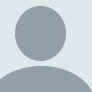 Antoni Ferret • hace 5 minutosMe sabe MUY MAL, pero debo decir, y no sabéis cuánto me pesa, que he leído un montón de palabras que no sé bien a qué vienen. Por supuesto que son muy bonitas, pero nada más. // Mi opinión sobre la Trinidad es: Existe un Creador, que es una única persona (no podría ser de otra manera), pero ejerce, o se le atribuyen, o le adivinamos, distintas actuaciones (creación del mundo, encarnación para el contacto y la enseñanza personal, santificación o iluminación de la mente...), las cuales nos gusta (comenzando por el mismo Jesús) llamarlas con nombres distintos, incluso llamarle a él con nombres distintos según a qué actuación nos refiramos. Así tenemos el nombre de Padre, de referencia general y más concretamente de referencia a la creación, el nombre de Hijo, para referirnos concretamente a la encarnación y el contacto personalizado, y el nombre de Espíritu, para referirnos a una función de iluminación, empuje hacia la práctica del bien... // Desgraciadamente, a lo largo de los siglos culturalmente oscuros, se han ido tejiendo teorías, las cuales, más han servido para complicar el contenido de la fe que para aclararla e impulsarla. Así se llegó, vete a saber por parte de quién, a decir y enseñar el absurdo de que, cada una de esas funciones divinas era UNA PERSONA, substancialmente distinta. Grave error, por metafísicamente imposible. La oscuridad intelectual llegó al punto de declarar que ello no se comprendía porque era UN MISTERIO, y como tal debía aceptarse. // Absurdidades de este tipo (ha habido bastantes) han hecho que la formulación literal de la fe cristiana haya parecido a mucha gente cosa absurda, propia de personas ignorantes. Y... es que... desgraciadamente ASÍ ERA, en una parte, parte, sin embargo, suficientemente importante como para invalidar el total. // A pesar de que siempre hemos dicho que hay que ser comprensivos para los débiles en la fe, en este caso un montón de supuestos "teólogos", llega un momento en que hay que cortar por lo sano y, para salvar al ideal, a las personas, incluso el mismo prestigio divino, debemos echar a un lado este tipo de teorías. Incluso con más energía de aquella que quisiéramos.